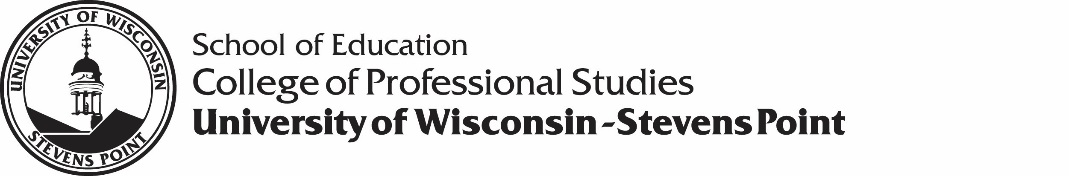 EDSU 707/907Analysis and Improvement of Programs in Education for SustainabilityFall 2021Communicating with your InstructorBeing available to support you during my class and to answer your questions is a priority for me. I will do my best to respond quickly, but please allow 24-48 hours for a return communication before trying to contact me again, I may not be logged into my computer all of the time. Like many of you, I don’t live in Stevens Point or have an on-campus office, so the primary way to reach me is online. I am logged into Microsoft Office regularly, so email is a very reliable way to communicate with me.  To accommodate working adult schedules I will make sure to have some meeting time available in the evening and some weekends. Other ways we can communicate is through Zoom. I am open to various ways of communicating that allow us to be in touch; online learning can be lonely if you do not reach out. Please reach out to me and/or your cohort members. Communication and CorrespondencesTitle your emails in a way that identifies the course and the topic of your question/request. UW System monitors phishing scams closely so we are discouraged from opening emails that don’t clearly indicate they are legitamate. This includes attachments as well, I will not open attachments without messages indicating what it is. If your correspondence is content/subject matter related, especially related to specific course readings/projects/assignments, I would prefer you communicate with me in the Canvas Q & A Café because your question and my answer can be shared with others in the course if the information would be helpful to everyone.Course InformationCourse DescriptionThis project-based course is designed to give students the opportunity to research and design learning domains that support EfS principles, pedagogy, policies, and practices.  The project will include action strategies, research applications, and a blueprint for improvement of educational programs.EdD Program Learning Outcomes AddressedPLO 1 Students will be able to utilize systems thinking and sustainable practices in program development and educationPLO 4 Consider diverse audiences and integrate inclusive practice into sustainable environmentsPLO 5 Implement practices that enhance sustainable education and community environments through shared visionCourse Learning Outcomes (CLO)A learning outcome is a statement that describes what a student will know (knowledge), be able to do (skill), and/or value/appreciate (disposition) because of a learning experience. As a result of actively participating in course readings, synchronous meetings, and learning activities/assignments in EDSU 707/907, graduate students will be able to:CLO 1 Determine what area(s) of sustainability will ground their program development, dissertaion research and/or future work.CLO 2 Identify key ideas related to each of the seven learning components, seven administrative tasks, and five assumptions of the Interactive Model of Program Planning and explain how a focus on each component can help planners to develop effective programs.CLO 3 Analyze the Interactive Model of Program Planning to determine how it can be used to design sustainability focused programs for individual change, organizational change and/or community and societal change.CLO 4 Analyze an existing program plan to determine how components of the Interactive Model of Program Planning have been utilized to implement practices that enhance sustainable education and community environments.CLO 5 Develop a program plan proposal implementing practices from the Interactive Model of Program Planning that enhance sustainable education and community environments.   Core Course ProjectsCourse MaterialsRequired articles: Required Textbooks:Daffron, S.R. & Caffarella, R.S. (2021). Planning programs for adult learners: A practical guide (4th ed.). San Francisco: Josey-Bass.Supplemental Reading:Articles of your choosing related to your program planning and/or dissertation research focus Grading and EvaluationHolistic Grading SystemAll work should be completed in a progressive manner to allow instructor to give continual feedback for improvement.  This feedback may come in the form of engaging in the discussions and project work as well as assignments submitted. It is expected that students incorporate feedback for improvement in their future work. Each of the three main projects for this course will be assessed using rubrics and feedback/scores on each project will be given. Overall participation in the course and work for these projects will be evaluated against the holistic grading rubric to determine a final grade. You will be asked to schedule a conference with me during the semester to discuss how you are doing based on critera from the holistic grading system and project feedback/scores.Assessment Requirements:Here is an outline for your reference. You will be instructed on this process.Holistic Grading Criteria RubricA = Strong Evidence = Distinguished   B = Evidence Found = Competent   C = Emerging Evidence D = Weak Evidence = Developing    F = No evidence = Fail = FLate WorkIt is important to identify your role in projects and deadlines for projects. Projects have smaller components to them that need to be completed. It is important that you are participating in each of the parts of the projects. The holistic grading rubric criteria holds high standards for timely work. Late work may result in lower marks in this rubric effecting your overall grade. Attendance and ParticipationParticipation is expected. Attendance at synchronous seminars are expected. Ongoing visibility on projects is expected. If I do not “see” you, I will reach out to you. If you are having issues and need to step out for a few days/week, please let me (and your classmates know) if it will affect your contributions to projects. Communication is KEY! The courses are set up in a way to maximize workflow at an adult learning level. My expectation is that you are active in the projects assigned at a timely pace. IncompletesUnder emergency/special circumstances, students may petition for an incomplete grade.  An incomplete will only be assigned if there is evidence and/or explanation of some work completed. All incomplete course assignments must be completed within one calendar year (extensions may be granted under special circumstances). The grade will reflect this effort. Please speak with instructor regarding procedure for incompletes. Learning TechnologyTechnology PhilosophyAs you will be learning about how we change systems of teaching and learning, in your studies, you will have an opportunity to embody this by the workflow set forth in your studies. As you will see, I do not have everything set up “packaged” in modules or anything of the sort. Instead, we will work on projects – as a class, in small groups, and individually. We will practice a Sustainable Education by building in a handful of “tools” and skills you will use for sustaining your studies. The intention is to use technology intentionally to build both individual, student to teacher, student-to-student and group collaboration bring your learning to life...remotely.  The other way I think of an emergent property is in how we function as a cohort community of learners. With respect that every bit of technology will not be everyone’s favorite, we will commit to what we know is for the good of the whole. With that, there may be some technology that we choose that works best, what might need to be dismissed and what might need to be added. I invite you to please give it a try! Technology PolicyThis course requires posting of work online that is viewable only by your classmates. None of the work submitted online will be shared publicly without your permission.  Some assignments require account creation for online programs. In any technology we use, your academic records (grades, student IDs, personal identification information) will not be shared by the instructor of this course. Confidentiality of student work is imperative, so you should not share the work of your peers publicly without their permission, including FlipGrid, which is also password protected. By participating in these assignments, you are giving consent to sharing your work with others in this class and recognizing there is a small risk of your work being shared online beyond the purposes of this course. If you elect to not participate in these online assignments due to confidentiality concerns, then you may request an alternative mode of delivery.Student Technology ExpectationsIn this course you will be expected to complete the following types of tasks.communicate via email and the Canvas Inboxcomplete basic internet searchesdownload and upload documents to Canvasread documents onlineview online videosparticipate in online discussionscomplete quizzes/tests onlinesubmit files to Canvasparticipate in synchronous online discussionsCourse Technology RequirementsYou will need access to the following tools to participate in this course.webcammicrophoneprintera stable internet connection (don't rely on cellular)ZoomCourse Structure and LMSThis course uses Canvas, which can be accessed via a launch portal at https://www.uwsp.edu/canvas using your campus login and password.  Help in Canvas is available at the bottom of the launch portal, and through the “Help” menu within Canvas.  By registering for this course, you have agreed in an alternative technology plan should your computer stop working or you lose internet. The library is a good alternative.UWSP Technology SupportVisit with a Student Technology Tutor Seek assistance from the IT Service Desk (Formerly HELP Desk)IT Service Desk Phone: 715-346-4357 (HELP)IT Service Desk Email: techhelp@uwsp.edu Getting Canvas HelpClick on the   button in the global (left) navigation menu and note the 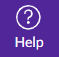 options that appear:End Note (individual with limited social/sharing)REQUIRED: EndNote is supported by the UWSP library and is very good for reference management and advance writing integration. The one drawback is that you cannot add sub-groups for the articles so it may get unorganized fast. There are a couple things it does not do too well or at all is: social learning; upload articles; or allowing us to subfolder/categorize within a group.Other Tech Software	In addition to these main workflow technologies, you may be introduced to project dependent technologies/software integrated into Canvas. Plan on seeing the following in various courses as needed (not comprehensive):LucidChart – mapping (good for lots of things!) Tiki-toki – interactive historical timelineFlipgrid –  short video recorded discussionsProtecting your Data and PrivacyUW-System approved tools meet security, privacy, and data protection standards. For a list of approved tools, view this website. https://www.wisconsin.edu/dle/external-application-integration-requests/ Tools not listed on the website linked above may not meet security, privacy, and data protection standards. If you have questions about tools, contact the UWSP IT Service Desk at 715-346-4357.Here are steps you can take to protect your data and privacy.Use different usernames and passwords for each service you useDo not use your UWSP username and password for any other servicesUse secure versions of websites (HTTPS instead of HTTP) whenever possibleHave updated antivirus software on your devicesStatement about Services that have not been approved by UW-System This course requires posting of work on line that is viewable only by your classmates. None of the work submitted online will be shared publicly. Some assignments require account creation for on line programs. The instructor of this course will not share your academic records (grades, student IDs). Confidentiality of student work is imperative, so you should not share the work of your peers publicly without their permission. By participating in these assignments, you are giving consent to sharing of your work with others in this class and you recognize there is a small risk of your work being shared online beyond the purposes of this course. Examples of additional risks include data mining by the company providing the service, selling of your email to third parties, and release of ownership of data shared through the tool. If you elect to not participate in these online assignments due to confidentiality concerns, then an alternate assignment will be offered to you. [UWSP Handbook Chapter 9 Section 5]Netiquette GuidelinesNetiquette is a set of rules for behaving properly online. Your instructor and fellow students wish to foster a safe online learning environment. All opinions and experiences, no matter how different or controversial they may be perceived, must be respected in the tolerant spirit of academic discourse. You are encouraged to comment, question, or critique an idea but you are not to attack an individual. Working as a community of learners, we can build a polite and respectful course community.The following netiquette tips will enhance the learning experience for everyone in the course:Do not dominate any discussion. Give other students the opportunity to join in the discussion. Do not use offensive language. Present ideas appropriately. Be cautious in using Internet language. For example, do not capitalize all letters since this suggests shouting. Popular emoticons such as ☺ can be helpful to convey your tone but do not overdo or overuse them. Avoid using vernacular and/or slang language. This could possibly lead to misinterpretation. Never make fun of someone’s ability to read or write. Share tips with other students. Keep an “open-mind” and be willing to express even your minority opinion. Minority opinions have to be respected. Think and edit before you push the “Post Reply” button. Do not hesitate to ask for feedback. Using humor is acceptable Adapted from:Mintu-Wimsatt, A., Kernek, C., & Lozada, H. R. (2010). Netiquette: Make it part of your syllabus. Journal of Online Learning and Teaching, 6(1). Retrieved from http://jolt.merlot.org/vol6no1/mintu-wimsatt_0310.htmShea, V. (1994). Netiquette. Albion.com. Retrieved from: http://www.albion.com/netiquette/book/.University PoliciesInclusivity StatementIt is my intent that students from all diverse backgrounds and perspectives be well-served by this course, that students’ learning needs be addressed both in and out of class, and that the diversity that the students bring to this class be viewed as a resource, strength and benefit. It is my intent to present materials and activities that are respectful of diversity: gender identity, sexuality, disability, age, socioeconomic status, ethnicity, race, nationality, religion, and culture. Your suggestions are encouraged and appreciated. Please let me know ways to improve the effectiveness of the course for you personally, or for other students or student groups.Religious Beliefs Accommodation
It is UW System policy to reasonably accommodate your sincerely held religious beliefs with respect to all examinations and other academic requirements. You will be permitted to make up an exam or other academic requirement at another time or by an alternative method, without any prejudicial effect, if:There is a scheduling conflict between your sincerely held religious beliefs and meeting the academic requirements; andYou have notified your instructor within the first three weeks of the beginning of classes (first week of summer or interim courses) of the specific days or dates that you will request relief from an academic requirement.Your instructor will accept the sincerity of your religious beliefs at face value and keep your request confidential.Your instructor will schedule a make-up requirement before or after the regularly scheduled requirement.You may file any complaints regarding compliance with this policy in the Equity and Affirmative Action Office.Equal Access for Students with DisabilitiesIf you have a documented disability and verification from the Disability and Assistive Technology Center and wish to discuss academic accommodations, please contact your instructor as soon as possible. It is the student’s responsibility to provide documentation of disability to Disability Services and meet with a Disability Services counselor to request special accommodation before classes start.The Disability and Assistive Technology Center is located in 609 Albertson Hall and can be contacted by phone at (715) 346-3365 (Voice) (715) 346-3362 (TDD only) or via email at datctr@uwsp.edumailto:datctr@uwsp.eduStatement of PolicyUW-Stevens Point will modify academic program requirements as necessary to ensure that they do not discriminate against qualified applicants or students with disabilities.  The modifications should not affect the substance of educational programs or compromise academic standards; nor should they intrude upon academic freedom.  Examinations or other procedures used for evaluating students' academic achievements may be adapted.  The results of such evaluation must demonstrate the student's achievement in the academic activity, rather than describe his/her disability.  If modifications are required due to a disability, please inform the instructor and contact the Disability and Assistive Technology Center in 609 ALB, or (715) 346-3365.Academic HonestyUWSP 14.01 Statement of principlesThe board of regents, administrators, faculty, academic staff and students of the University of Wisconsin system believe that academic honesty and integrity are fundamental to the mission of higher education and of the University of Wisconsin system.  The university has a responsibility to promote academic honesty and integrity and to develop procedures to deal effectively with instances of academic dishonesty.  Students are responsible for the honest completion and representation of their work, for the appropriate citation of sources, and for respect of others’ academic endeavors.  UWSP 14.03 Academic misconduct subject to disciplinary action.  (1)  Academic misconduct is an act in which a student:(a)  Seeks to claim credit for the work or efforts of another without authorization or citation;(b)  Uses unauthorized materials or fabricated data in any academic exercise;(c)  Forges or falsifies academic documents or records;      (d)  Intentionally impedes or damages the academic work of others;(e)  Engages in conduct aimed at making false representation of a student's academic performance; or(f)  Assists other students in any of these acts.(2)  Examples of academic misconduct include, but are not limited to: Cheating on an examinationCollaborating with others in work to be presented, contrary to the stated rules of the courseSubmitting a paper or assignment as one's own work when a part or all of the paper or assignment is the work of anotherSubmitting a paper or assignment that contains ideas or research of others without appropriately identifying the sources of those ideasStealing examinations or course materialsSubmitting, if contrary to the rules of a course, work previously presented in another courseTampering with the laboratory experiment or computer program of another studentKnowingly and intentionally assisting another student in any of the above, including assistance in an arrangement whereby any work, classroom performance, examination or other activity is submitted or performed by a person other than the student under whose name the work is submitted or performed.Student suspected of academic misconduct will be asked to meet with the instructor to discuss the concerns. If academic misconduct is evident, procedures for determining disciplinary sanctions will be followed as outlined in the University System Administrative Code, Chapter 14.  ConfidentialityLearning requires risk-taking and sharing ideas. Please keep your classmates’ ideas and experiences confidential outside the classroom unless permission has been granted to share them.Zoom Meeting Room link: 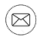 EMAIL:  For course subject matter and assignment related questions email me at: pdehart@uwsp.edu  Email is also the way to contact me if you want to set up a Zoom conference with me.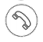 CALL: I do not have an on-campus office, so I am providing my home phone number  (landline) for your use. I prefer you contact me through email or the Canvas website first and reserve phone calls to my home for emergencies or urgent matters that cannot wait for an email response.  My number is (608) 452-4552. Leave a voicemail if I do not answer. 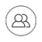 ZOOM: I have a personal meeting room in Zoom and can easily set up a meeting with you upon request.  This is a great form of communication if we need to have a more lengthy back and forth discussion and we want to see facial expressions during this discussion.Core ProjectsBrief DescriptionPLOsCLOsProject #1: Part 1: Identify what area(s) of sustainability will ground your program development, dissertaion research and/or future workPart 2: Become familiar with key ideas related to each of the seven learning components, seven administrative tasks, and five assumptions of the Interactive Model of Program Planning by Daffron & Caffarella (2021). Discuss these key ideas with your Professional Learning Community (PLC).Part 3: Become an expert in one of the six components (and corresponding book chapter) of program planning and post a summary of key ideas about this component.  PLO 1PLO 1CLO 1CLO 2, and CLO 3Project #2: Use your key component as a lens to examine and analyze an existing sustainability program. Submit written feedback to be shared with program planner.PLO 1, PLO 4, and PLO 5CLO 3 and CLO 4Project #3: Part 1: Choose three of the six components from Project 1, Part 3 to develop an Educational Sustainability proposal for your own program plan Part 2: Prepare a presentation on your program plan proposal to share with your peers.PLO 1, PLO 4, and PLO 5CLO 5CRITERIAConceptual:Demonstrates understanding of key concepts related to program analysis and improvementConnects key concepts to other subjects/areaImproves work based on feedback from instructor and peersApplies course content to new ideasSkill acquisition:Demonstrates effective critical analysisUtilizes valid and reliable support resourcesUses APA format citation correctlyMeets doctoral level writing standardWorkflow:Follows project guidelines and navigates flow of a project successfullyPeer support:Engages in consistent and ongoing collaboration and sharingFosters deeper understanding in the group Communication:Exhibits timely, active ongoing engagementCommunicates effectively and professionally through spoken and written languageOptionsExplanations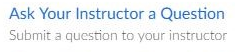 Use Ask Your Instructor a Question sparingly; technical questions are best reserved for Canvas personnel and help as detailed below. 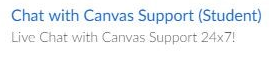 Chatting with Canvas Support (Student) will initiate a text chat with Canvas support. Response can be qualified with severity level.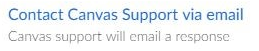 Contacting Canvas Support via email will allow you to explain in detail or even upload a screenshot to show your particular difficulty. 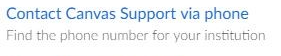 Calling the Canvas number will let Canvas know that you're from UWSP; phone option is available 24/7. 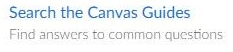 Searching the Canvas guides connects you to documents that are searchable by issue. You may also opt for Canvas video guides. 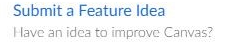 If you have an idea for Canvas that might make instructions or navigation easier, feel free to offer your thoughts through this Submit a Feature Idea avenue. 